      ....im Gilserberger Hochland!___________________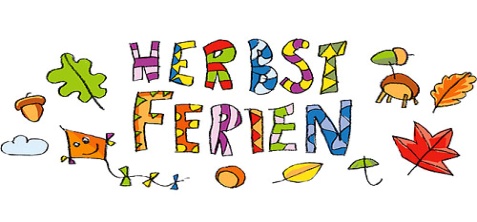 Dienstag, 10.Oktober 2017 Teil 1	„Müll-Sammel-Aktion auf den Spielplätzen im Gilserberger Hochland!"Wir starten mit dem Jugendbus um 10.00Uhr am Jugendbüro/Gemeindehaus in Gilserberg.Treffen auf den Spielplätzen wie folgt: Heimbach 	  10.30Uhr - 11.00Uhr		Lischeid	    11.30Uhr - 12.00UhrWinterscheid      12.30Uhr - 13.00Uhr		Itzenhain	    13.30Uhr - 14.00UhrAppenhain	  14.30Uhr - 15.00Uhr		Sachsenhausen    15.30Uhr - 16.00UhrBitte bringt euch einen gefüllten Rucksack (Getränke und Brot)und ein paar Arbeitshandschuhe mit.  Wer hat kann sich eine Warnweste anziehen und eine Müllsammelzange mitbringen. Ihr habt 2 Möglichkeiten: Entweder kommt ihr um die genannte Uhrzeit auf den Spielplatz in euren Ort und helft dort mit, oder ihr macht die ganze Tour mit dem Jugendbus mit.Kostet:  Nix :-)_______________________________________________________________________________________________Mittwoch, 11.Oktober 2017						Teil 2	 „Müll-Sammel-Aktion auf den Spielplätzen im Gilserberger Hochland“ Wir starten mit dem Jugendbus um 10.00Uhr am Jugendbüro/Gemeindehaus in Gilserberg.Treffen auf den Spielplätzen wie folgt:Sebbeterode	10.30Uhr - 11.00Uhr		Schönau                 11.30Uhr - 12.00UhrSchönstein         13.00Uhr - 13.30Uhr		Moischeid              14.30Uhr - 15.00UhrGilserberg 	15.30Uhr - 16.00Uhr                                                                                                                                          Bitte bringt euch einen gefüllten Rucksack (Getränke und Brot)und ein paar Arbeitshandschuhe mit.  Wer hat kann sich eine Warnweste anziehen und eine Müllsammelzange mitbringen. Ihr habt 2 Möglichkeiten: Entweder kommt ihr um die genannte Uhrzeit auf den Spielplatz in euren Ort und helft dort mit, oder ihr macht die ganze Tour mit dem Jugendbus mit.Im Anschluss bringen wir den gesammelten Müll gemeinsam auf den Bauhof!Kostet:  Nix :-)		_______________________________________________________________________________________________Donnerstag, 12.Oktober„Wir backen Reformationsbrötchen" 	         				                                                                                    Für  12 Bäcker ab 8 JahreUhrzeit: 14.00Uhr - 16.00Uhr			  Ort: Jugendbüro/ev. GemeindehausKostet:  1,- €______________________________________________________________________________________________Montag, 16.Oktober 2017"Hotelfrühstück und Wasserspaß!"			          -Mädelstour -8 Mädels können dabei sein! Wir starten um 8.30Uhr am ev. Jugendbüro. Gegen 16.00Uhr werden alle vor die Haustüren gebracht. Schwimmzeug nicht vergessen!Kostet:  9,-€ (incl. Hotelfrühstück und Schwimmbadeintritt in Baunatal)_______________________________________________________________________________________________ Dienstag, 17.Oktober 2017  											      „Es wird wieder mal getrommelt!“ Gemeinsam mit Herbert Wölfel wackeln die Wände :-)Für  Menschen zwischen 8 und 99 Jahren 	 Bringt euch ein Getränk mit!				           Uhrzeit: 14.00Uhr - 16.00Uhr 			 Ort/Treffpunkt: Jugendbüro GilserbergKostet: 8,-_______________________________________________________________________________________________Veranstalter ist das ev. Jugendbüro Gilserberg. Anmeldungen und Informationen gibt es dort unter der Tel. 06696- 7618. Für alle Veranstaltungen benötigen wir eine Anmeldung. Die Mindestteilnehmerzahl liegt bei sechs Kindern/Jugendlichen.Bitte das Programm in einen Rahmen setzen. Das wäre toll! Vielen Dank und beste Grüße, B.Range